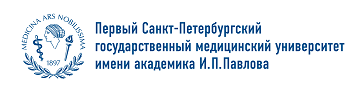 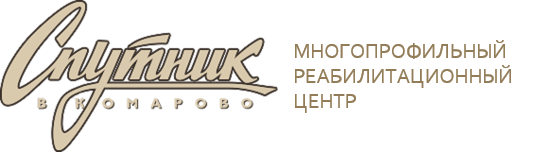 Ежегодный Российско-Британский семинар"МЕЖДИСЦИПЛИНАРНЫЙ ПОДХОД К ЛЕЧЕНИЮ И РЕАБИЛИТАЦИИ ЛЮДЕЙ С ДЕМЕНЦИЕЙ"17-18 мая 2019 годаПервый Санкт-Петербургский государственный медицинский университет им. акад. Павлова, аудитория №5,Санкт-Петербург, ул. Л. Толстого, д.6-8, корп.4ПРОГРАММАСеминар включен в цикл последипломного образования ПСПбГМУ им. акад. И.П. Павлова,  зарегистрирован в системе  НМО (36 час.) - для врачей-психиатров, неврологов;входит в курс повышения квалификации - для медицинских психологов (18 часов).По окончании семинара выдается документ установленного образца.Организаторы мероприятия:Многопрофильный Реабилитационный Центр "Спутник в Комарово",Борисов А.В. - Главный врач МРЦ "Спутник в Комарово",Кафедра общей и клинической психологии ПСПбГМУ им. акад. И.П. Павлова ,Исаева Е.Р. - заведующий кафедрой, Главный внештатный специалист по медицинской психологии Комитета здравоохранения Санкт-Петербурга.  Подробную информацию можно получить:тел. кафедры: 8 (812) 338 78 12; 8 (921)744 32 45отв. лицо -  Гуреева Ирина Лазаревна, доцент кафедры общей и клинической психологии Е-mail: clinical-psy@mail.ruТакже подробную информацию по курсам усовершенствования ПСПбГМУ можно получить в отделе дополнительного профессионального образования:http://1spbgmu.ru/ru/?option=com_content&view=article&id=473:otdel-dopolnitelnogo-professionalnogo-obrazovaniya&catid=394:otdel-dopolnitelnogo-professionalnogo-obrazovaniya 
Телефон: 8 (812) 338 60 31 - Александра ИвановнаE-mail: edudogovor@spb-gmu.ruЖДЕМ ВАС!!ПЯТНИЦА,   17 мая10:30Регистрация участников семинара11:00"Объять необъятное: проблемы комплексной оценки потенциальных биомаркеров болезни Альцгеймера",  Залуцкая Н.М., врач-психиатр, к.м.н., Ведущий научный сотрудник "НМИЦ ПН им. В.М. Бехтерева" (Санк-Петербург)12:00"Проблемы стареющего мозга и лечение деменции в рамках доказательной медицины и Европейских стандартов",   Амелин  А.В., врач-невролог, д.м.н., Профессор кафедры неврологии с клиникой ПСПбГМУ им. акад. И.П.Павлова, заведующий лабораторией нейрофизиологии и фармакологии боли института фармакологии им. А.В. Вальдмана (Санкт-Петербург)13:00Дискуссия13:15Перерыв на обед14:00«Здравоохранение и социальная помощь людям с деменцией: последние тенденции», Dr. Nori Graham, врач-психиатр Royal  Free Hospital (London),  почетный Вице-президент  Международной ассоциации болезни Альцгеймера (Alzheimer’s Disease  International)15:15Дискуссия15:30АНО «Помощь пациентам с болезнью Альцгеймера», Александра Щеткина, Президент Фонда "Альцрус" (Москва)15:50Дискуссия16:00Кофе-брейк16:15«Достойная жизнь с деменцией: повышение качества и активности жизни при деменции (IDEAL)»,  Linda Clare, нейропсихолог, Профессор клинической психологии, гериатрии и деменции , University of Exeter (London)17:30ДискуссияСУББОТА, 18 мая10:00«Когнитивная реабилитация пациентов с деменцией: практические основы развития», Linda Clare, нейропсихолог, Профессор клинической психологии, гериатрии и деменции , University of Exeter (London)11:30Дискуссия11:45Кофе-брейк12:00«Когнитивная реабилитация пациентов с легкой и умеренной степенью деменции (деменция на ранней стадии)»,  Sue Evans, профессиональный эрготерапевт, координатор Национального проекта GREAT по внедрению когнитивной реабилитации (North Wales).13:00Дискуссия13:15Перерыв на обед14:00«Когнитивная реабилитация пациентов с выраженной степенью деменции (деменция на поздней стадии), проживающих в пансионатах для пожилых», Jackie Pool, профессиональный эрготерапевт, Директор организации «Memory Care with Sunrise Senior Living UK».15:15Дискуссия15:30Презентация клинического случая  медицинским психологом Центра реабилитации  "Спутник в Комарово"  с последующим групповым обсуждением.Обсуждение клинических случаев, предложенных слушателями,  и проблем, с которыми специалисты сталкивались в реабилитационной работе с пациентами с деменцией.17:00Открытая ДискуссияОбсуждение вопросов с аудиторией: -используется / применим ли данный подход в реабилитации деменции в России? -если это не так, но рассматривается для использования, то какие шаги следует предпринять для его внедрения?